Инструкция для студента по работе с MoodleСлово Moodle  – это аббревиатура от понятия Модулярная Объектно - Ориентированная Динамическая Обучающая Среда. Веб-система Moodle отличается простотой и доступностью для понимания. Освоить её сможет любой человек, обладающий основными навыками работы на компьютере и логическим мышлением. Он может быть запущен на операционных системах Windows или Mac и многих разновидностях linux (например, Red Hat или Debian GNU).Система  Moodle  позволяет   использовать дистанционные  технологии  в учебном процессе и является мощным инструментом повышения эффективности классического очного и заочного обучения.ПодключениеДля входа в платформу МУДЛ ГАПОУ РС(Я) «Якутский промышленный техникум им. Т.Г. Десяткина» перейдите по ссылке: http://46.48.170.175/admin/user.php (Можно зайти с любого браузера с выходом в интернет) страницу входа смотрите на рис. 1.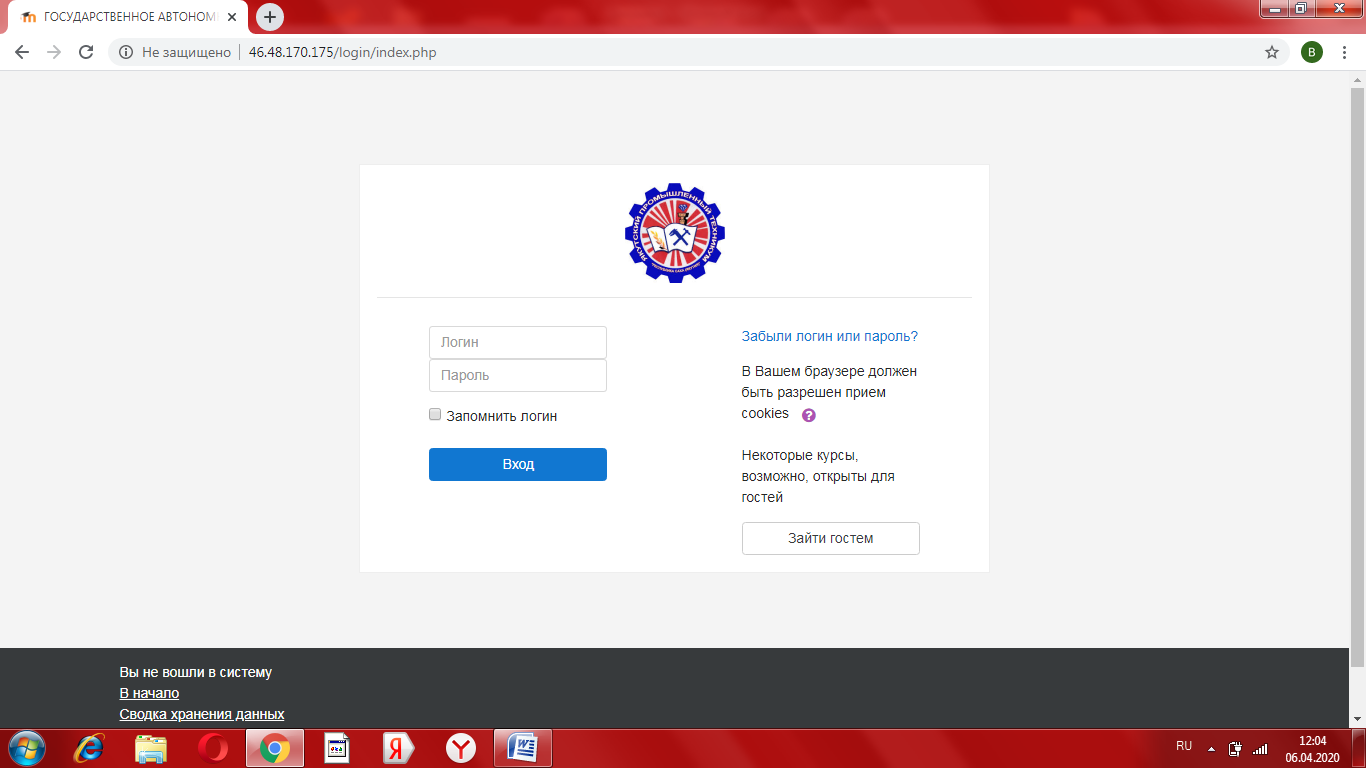 Рис. 1. Страница входа в системуСмена пароля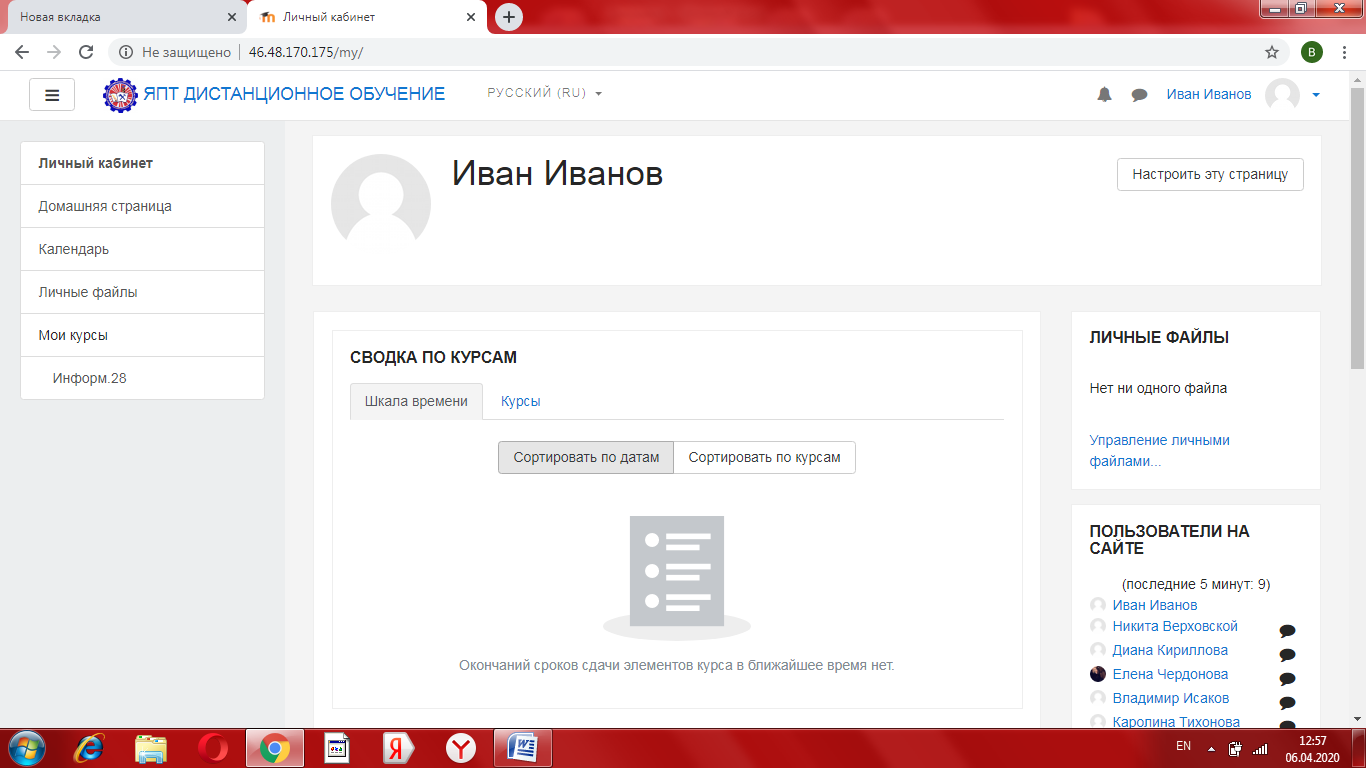 Рис. 2. Для смены пароля нажимаем на значок в правом верхнем углу рядом с изображением пользователя        показано на рис. 2. затем заходим на настройки см. рис. 3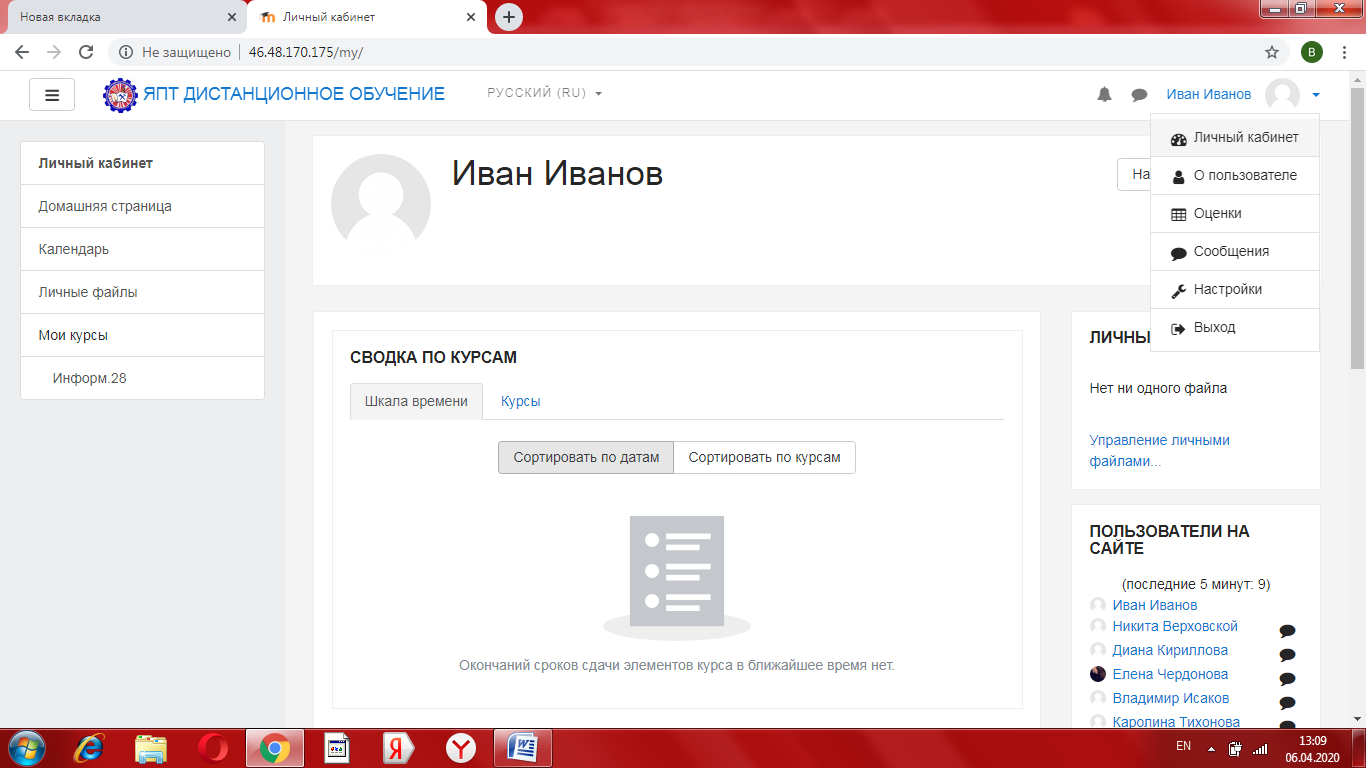 Рис. 3.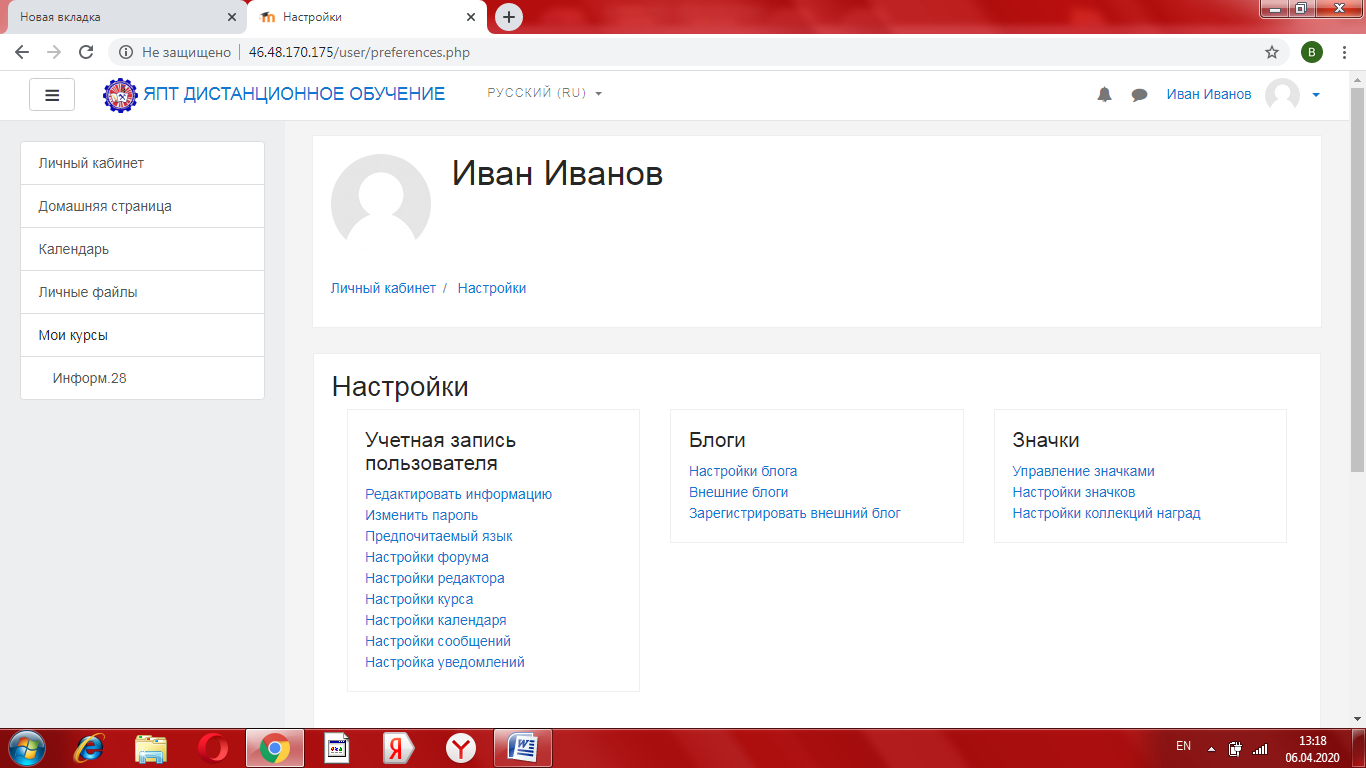 Рис. 4.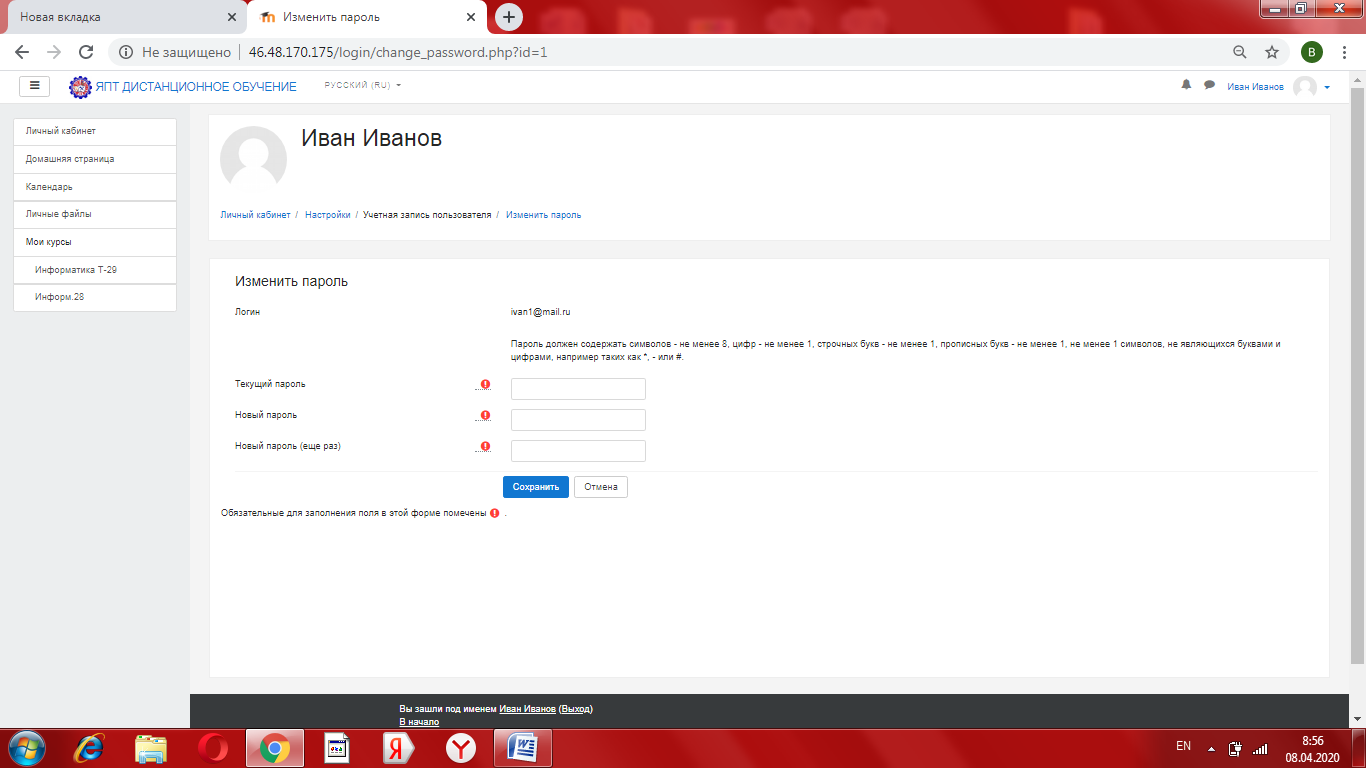 Рис. 5.Выполнение задания.После входа в систему Moodle, Вы получите доступ к дисциплинам, на которых Вас зарегистрировали. Они перечислены в левой  колонке главной страницы Moodle в строке под названием Мои курсы. Вы можете войти на курс, нажав короткое название курса см. рис. 6.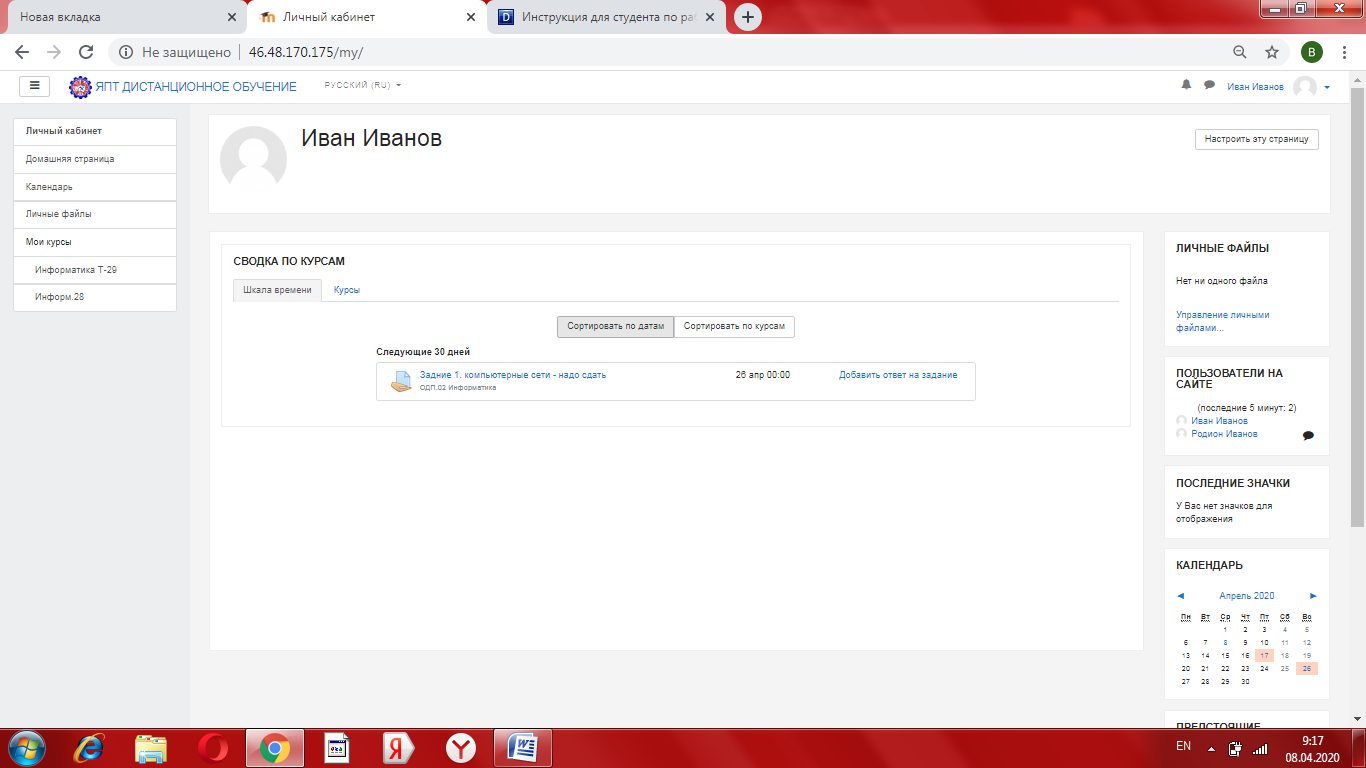 Рис. 6.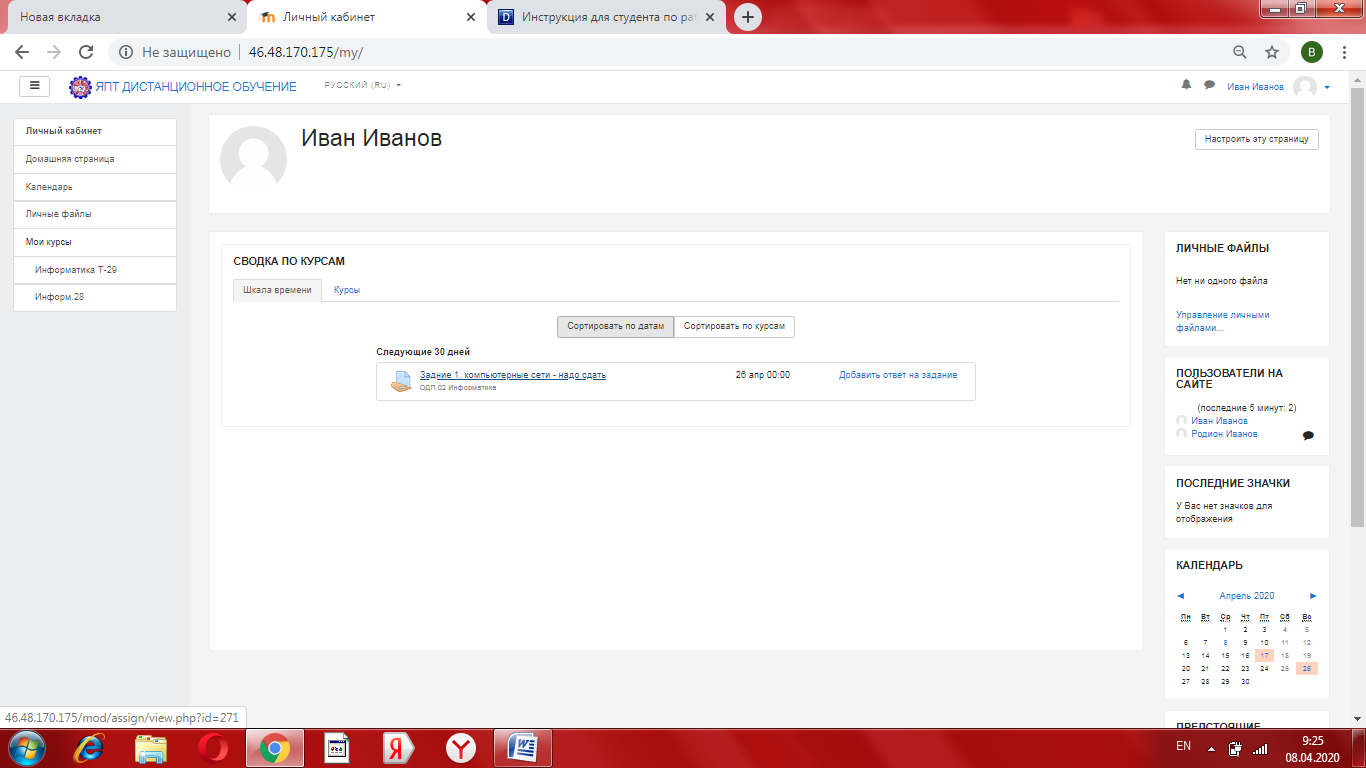 Рис. 7	В настоящей инструкции мы будем работать по 1-му способу.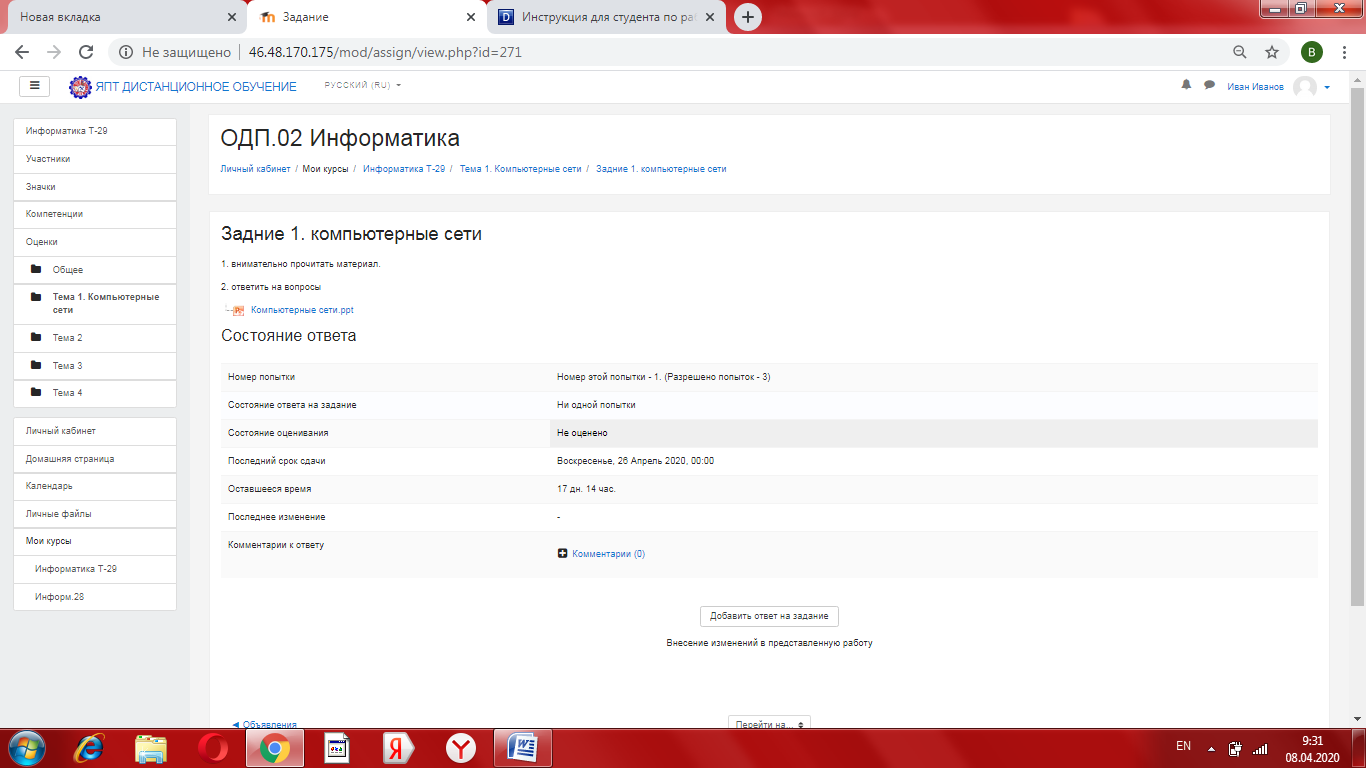 Рис. 8.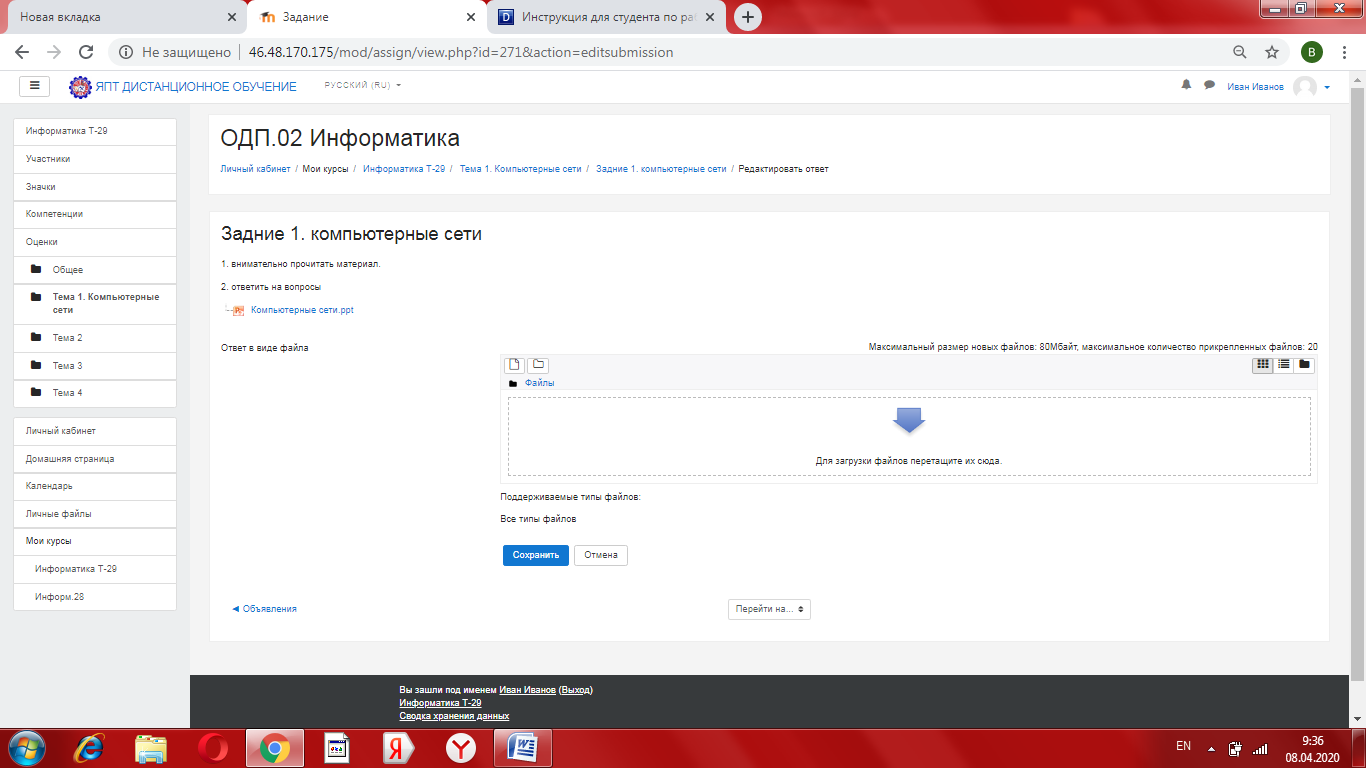 Рис. 9.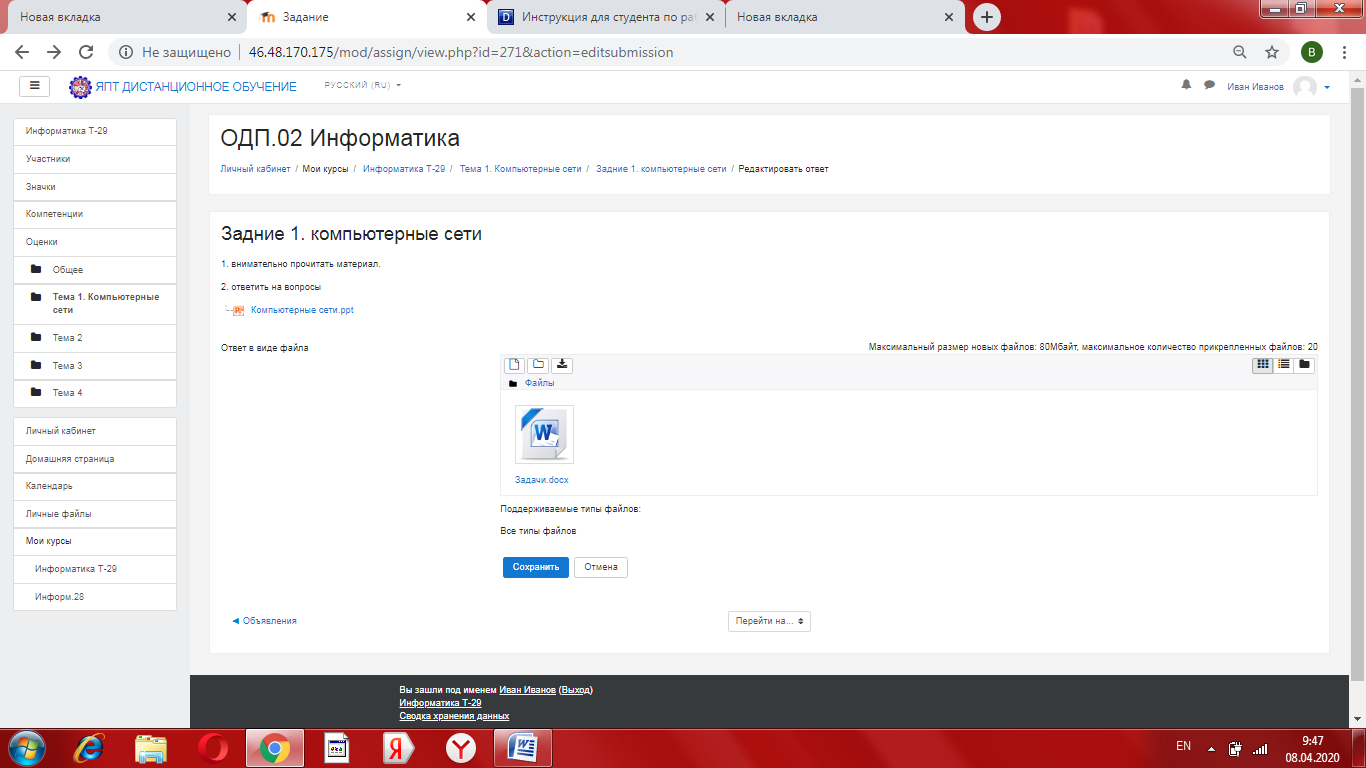 Рис. 10.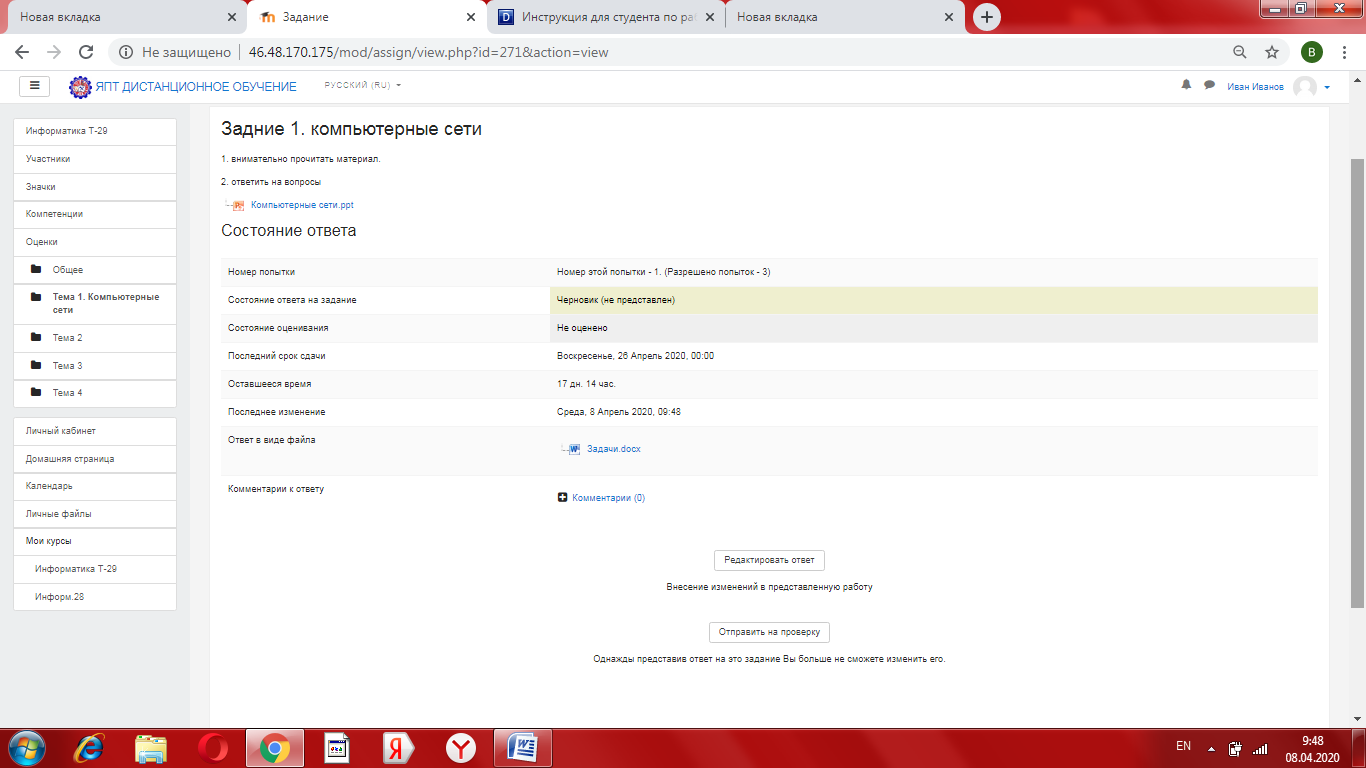 Рис. 11.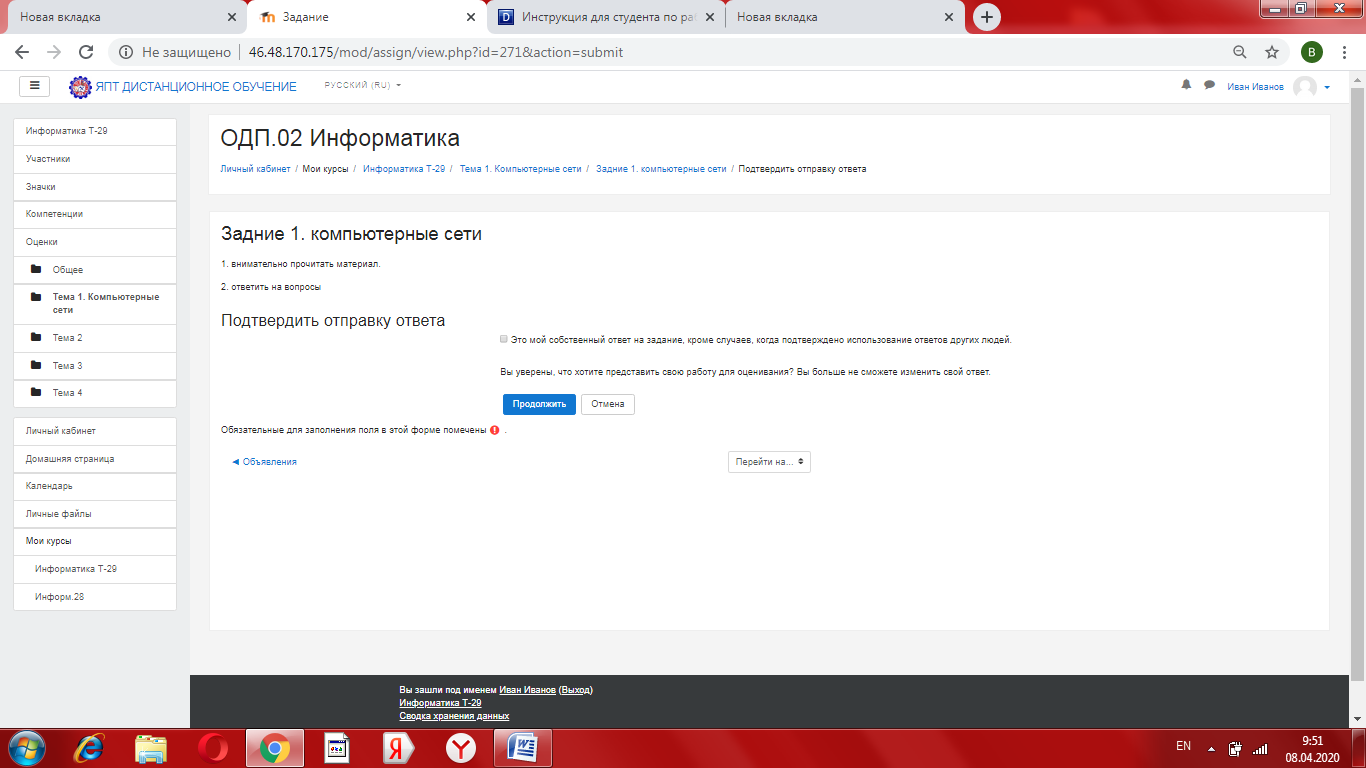 Рис. 12.Теперь ждем оценивания преподавателем выполненной работы 